Základní škola a Mateřská škola BitozevesBitozeves 89, Louny 440 01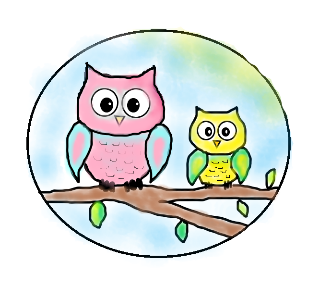 GENERÁLNÍ SOUHLASJméno a příjmení dítěte:__________________________  Souhlas se zveřejněním fotografií případně videa.MŠ pořizuje v průběhu činností fotografie nebo zaznamenává na video průběh některých školních akcí (sportovní, kulturní, projekty). Tyto fotografie MŠ následně používá k prezentaci školky. Jsou rovněž zveřejňovány na webových stránkách MŠ:www.skola-bitozeves.czV případě vašeho nesouhlasu nebudou fotografie vašeho dítěte zveřejňovány. Seznámení se školním řádem MŠ.Seznámení s poučením dětí o bezpečnosti a vhodném chování v MŠ (viz. poučení v třídní knize).Souhlas s cestováním dětí linkovým autobusem na různé akce MŠ a ZŠ.Souhlas s konzumací jednotlivě balených cukrovinek, čerstvého ovoce a zeleniny přinesených z domova při různých akcích a oslavách.Souhlas s umístěním morčat ve třídě Velkých soviček.Souhlasím – nesouhlasímPodpis zákonného zástupce: